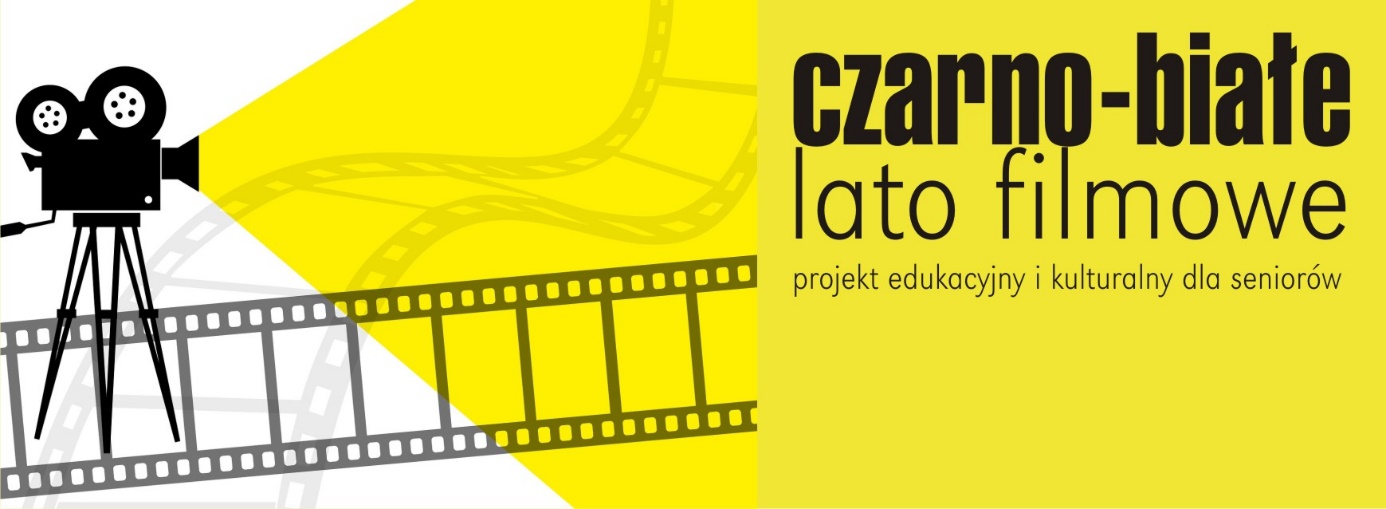 "Czarno - białe lato filmowe"to edukacyjny i kulturalny projekt dla łódzkich Senioróworganizowany przez Bałucki Ośrodek Kulturyw terminie od 1 lipca do 30 września.Poprzez prezentację filmów, warsztaty i prelekcje ma na celu inspirować do działania, edukować i pobudzać szeroko pojętą aktywność twórczą uczestników. Projekt ma też rozwijać ich kreatywność i kompetencje społeczne, pogłębiać wiedzę dotyczącą filmu oraz przygotować seniorów po okresie pandemii do świadomego i krytycznego odbioru sztuki.WSTĘP WOLNY - NA WSZYSTKIE WYDARZENIADZIAŁANIA PROJEKTOWE:1. Projekcje filmowe z cyklu Jak za dawnych lat, w ramach projektu "Czarno - białe lato filmowe" – wprowadzenie i dyskusja Elżbieta Czarnecka, koordynacja K. Ciesielski.- CT Lutnia BOK, ul. Łanowa 14.Terminy pokazów:- 31 sierpnia, godz. 12.00 - "Zapomniana melodia" - 7 września, godz. 12.00 - "Etiudy filmowe" (Osiecka, Polański, Majewski)- 14 września, godz. 12.00 - „Zakazane piosenki”- 28 września, godz. 12.00 - „Gangsterzy i filantropi”2. Spotkania z ludźmi filmu „Kulisy świata filmowego”- CEK Na Żubardzkiej BOK, ul. Żubardzka 3Terminy:- 6 września, godz. 14.00 - Spotkanie z Elżbietą Czarnecką, prowadzenie Monika Kamieńska- 15 września, godz. 14.00-15.30 – Spotkanie z Bogdanem Sölle, prowadzenie  Elżbieta Czarnecka- 27 września, godz. 14.00 - Spotkanie z aktorką Teresą Lipowską, prowadzenie Monika Kamieńska3. Warsztaty „Mój film” – jak nakręcić ciekawy film telefonem komórkowym?ZAPISY!!! - CAiR RONDO BOK, ul. Limanowskiego 166, 42 653 36 45, kom. 501 369 349, rondo@bok.lodz.pl,  facebook.com/cairrondoProwadzenie: Antonina JakubowskaTerminy:- 13 września - godz.: 10 00 - 12 00- 15 września - godz.: 10 00 - 12 00- 16 września - godz.: 10 00 - 12 004. Warsztaty „Tajemnice storytellingu” - pisanie opowieściZAPISY!!! - CAiR RONDO BOK, ul. Limanowskiego 166, 42 653 36 45, kom. 501 369 349, rondo@bok.lodz.pl, facebook.com/cairrondoProwadzenie - Masza BoguckaTerminy:- 22 września, godz.: 11 00 - 13 00- 23 września, godz.: 11 00 - 13 00- 24 września, godz.: 11 00 - 13 005. "Moja historia, mój film"- wydarzenie podsumowujące projekt, mające na celu prezentacje wszystkich powstałych podczas projektu filmów oraz historii.- Termin - podany zostanie na naszym FBInformacja o projekcie:Bałucki Ośrodek Kultury, ul. Limanowskiego 166, tel. 42 651 50 30; sekretariat@bok.lodz.pl; www.bok.lodz.pl, [facebook.com/baluckiosrodekkultury](https://www.facebook.com/baluckiosrodekkultury)UWAGA!PODAWANE TERMINY MOGĄ ULEC ZMIANOM!Projekt dofinansowany jest z budżetu Urzędu Miasta ŁodziOFICJALNY PARTNER PROJEKTU: SZKOŁA FILMOWA W ŁODZIPozostali partnerzy projektu:- Klub Seniora ARKA- Klub Seniora PRZY KOMINKU- Polski Oddział Emerytów Rencistów i Inwalidów- CZiAS Łódź Bałuty- Fundacja DOZZOBACZ PROJEKT NA STRONIE BOKBałucki Ośrodek Kulturypolub nas na facebooku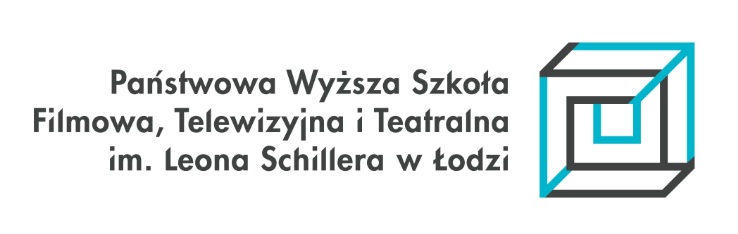 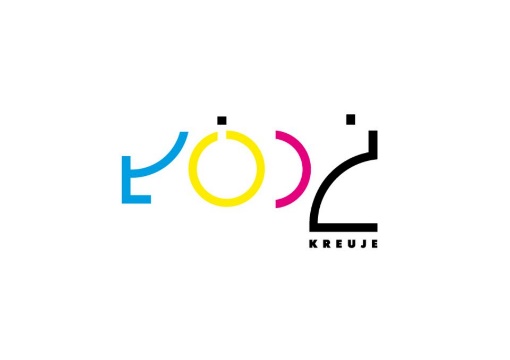 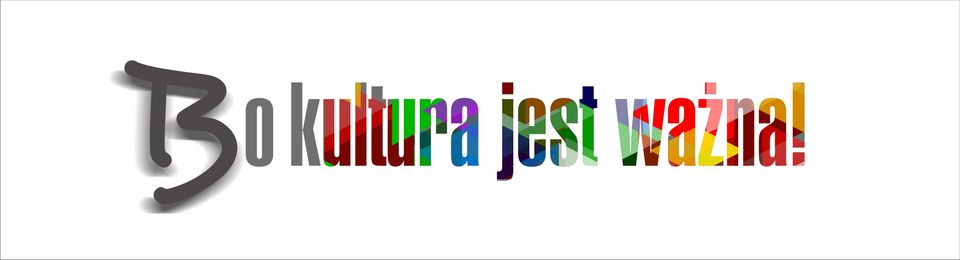 